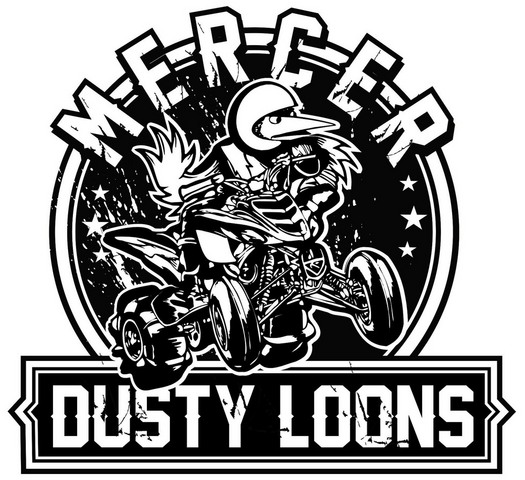 Mercer Dusty Loons ATV Club Inc2020 Annual Membership ApplicationJanuary 1 – December 31Name _____________________________________________________________________Business (if applicable) _______________________________________________________Address ___________________________________________________________________Phone ______________________________________ Email _______________________________________New __________   Renewal __________Individual Membership 	$20   ______
One vote at all Mercer Dusty Loons meetings.			Family Membership (up to four people living in the same household)	$30   ______
Two votes at all Mercer Dusty Loons meetings.Business Membership	$35   ______
One vote at all Mercer Dusty Loons meetings and a FREE link to your business on the mercerdustyloons.com website, plus a 5 line or 110 character description of your business. 
(Please submit on a separate sheet.)			ORIndividual Membership (see above) and a WATVA Membership* 		$50   ______Family Membership (see above) and a WATVA Membership* 			$60   ______Business Membership (see above) and a WATVA Membership* 		$85   ______* The WATVA membership includes quarterly print magazines, access to their e-newsletters (sent as needed) and access to the digital edition of Trail Tales on their website.Mail to:  Mercer Dusty Loons ATV Club Inc, PO Box 26, Mercer, WI 54547 (Make checks payable to Mercer Dusty Loons ATV Club Inc.)Comments: